Nhật Ký Sức Khỏe của TôiTên Bệnh Nhân: _________________________Nhật ký đường huyết (A1c) của tôi:Tên Bệnh Nhân: _________________________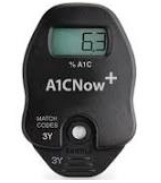 Cân Nặng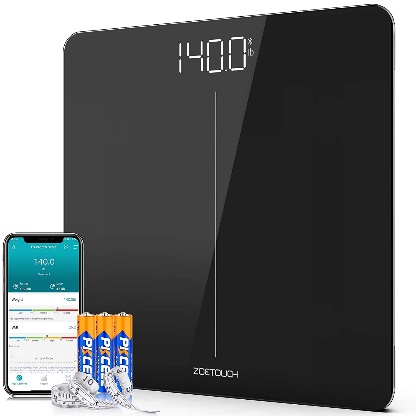 Cân NặngCân NặngHuyết Áp 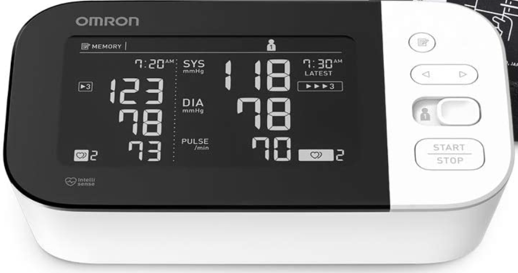 Huyết Áp Huyết Áp Huyết Áp Huyết Áp Thân Nhiệt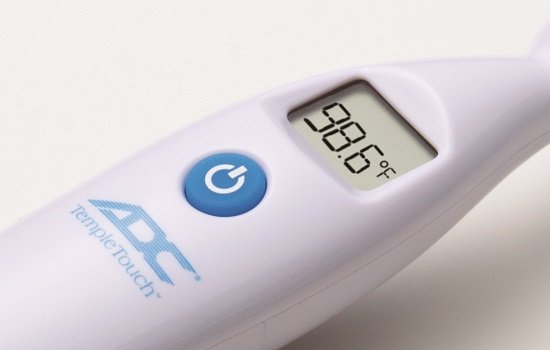 Thân NhiệtThân NhiệtNgàyGiờCân NặngCân NặngHuyết Áp Huyết Áp Huyết Áp  Thân Nhiệt Thân NhiệtGhi ChúNgàyGiờCân NặngCân NặngSYSDIAPulse Thân Nhiệt Thân NhiệtGhi ChúVí Dụ16/10/20209:25 sáng140,0140,0118787098,698,6Ghi chú về cảm giác, hoạt động của quý vị, v.v.A1c khởi điểm của tôiMức A1c:Ngày:Mục tiêu A1c của tôi là:Số Xét NghiệmNgàyGiờSố ĐoSố 1____/____/_____Số 2____/____/_____Số 3____/____/_____Số 4____/____/_____